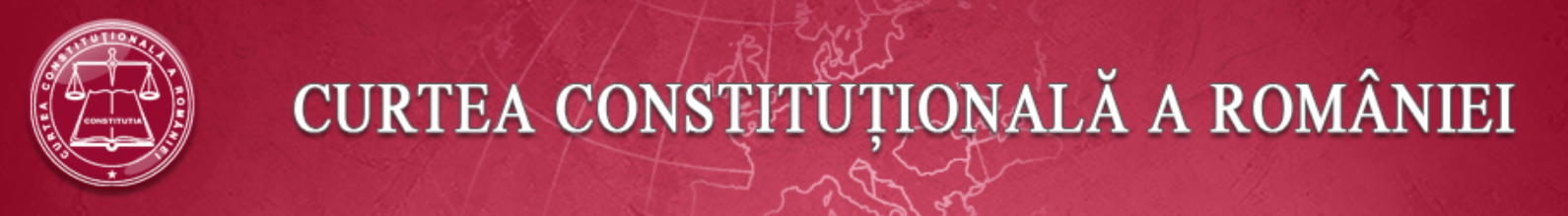 COMUNICAT DE PRESĂ07.05.2014 Plenul Curţii Constituţionale, învestit în temeiul art.146 lit.d) din Constituţia României şi al art.29 din Legea nr.47/1992 privind organizarea şi funcţionarea Curţii Constituţionale, a luat în dezbatere următoarele excepţii de neconstituţionalitate : 1. Excepţia de neconstituţionalitate a dispoziţiilor art.2 alin.(1) din Legea nr.192∕2006 privind medierea şi organizarea profesiei de mediator. 2. Excepţia de neconstituţionalitate a dispoziţiilor art.4 cu raportare la art.34 alin.(1) din Legea nr.165∕2013 privind măsurile pentru finalizarea procesului de restituire, în natură sau prin echivalent, a imobilelor preluate în mod abuziv în perioada regimului comunist în România. 3. Excepţia de neconstituţionalitate a dispoziţiilor art.114 alin.(1) pct.4 şi 6 din Codul de procedură fiscală. În urma deliberărilor, Curtea Constituţională a decis : 1. Referitor la primul dosar, cu unanimitate de voturi, a admis excepţia de neconstituţionalitate şi a constatat că prevederile art.2 alin.(1) şi (12) din Legea nr.192/2006 privind medierea şi organizarea profesiei de mediator sunt neconstituţionale.     Decizia este definitivă şi general obligatorie şi se comunică celor doua Camere ale Parlamentului, Guvernului şi Curţii de Apel Bucureşti. 2. Referitor la cel de-al doilea dosar, cu unanimitate de voturi, a admis excepţia de neconstituţionalitate şi a constatat că prevederile art.4 teza a doua din Legea nr.165/2013 sunt constituţionale în măsura în care termenele prevăzute la art. 34 alin.(1) din aceeaşi lege nu se aplică şi cauzelor în materia restituirii imobilelor preluate abuziv, aflate pe rolul instanţelor la data intrării în vigoare a legii.Decizia este definitivă şi general obligatorie şi  se  comunica celor două Camere ale Parlamentului, Guvernului, Curţii de Apel Bucureşti – Secţia a VIII-a contencios administrativ şi fiscal, Tribunalului Cluj – Secţia civilă şi Tribunalului Dolj – Secţia de contencios administrativ şi fiscal.  3. Referitor la cel de-al treilea dosar, cu majoritate de voturi, a admis excepţia de neconstituţionalitate şi a constatat că dispoziţiile art.114 alin.(1) punctul 6 din Codul de procedură fiscală sunt neconstituţionale.Decizia este definitivă şi general obligatorie şi se comunică celor două Camere ale Parlamentului, Guvernului şi Curţii de Apel Bucureşti. Argumentaţiile reţinute în motivarea soluţiilor pronunţate de Plenul Curţii Constituţionale vor fi prezentate în cuprinsul deciziilor, care se vor publică în Monitorul Oficial al României, Partea I.Compartimentul relaţii externe, relaţii cu presa şi protocolal Curţii Constituţionale